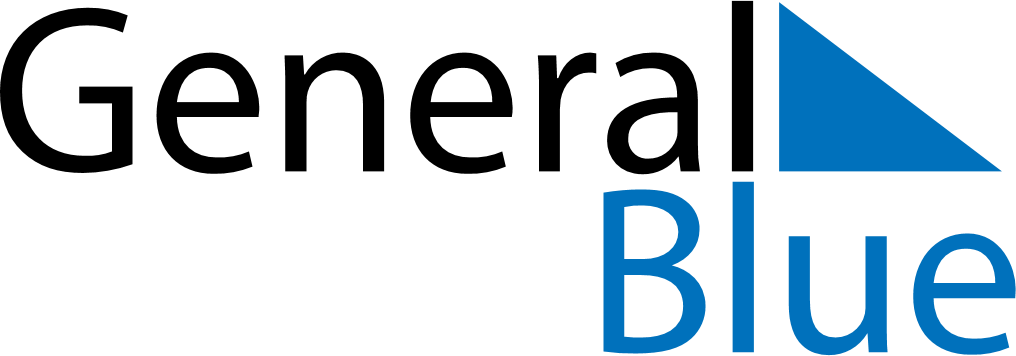 May 2024May 2024May 2024May 2024May 2024May 2024Hajduhadhaz, Hajdu-Bihar, HungaryHajduhadhaz, Hajdu-Bihar, HungaryHajduhadhaz, Hajdu-Bihar, HungaryHajduhadhaz, Hajdu-Bihar, HungaryHajduhadhaz, Hajdu-Bihar, HungaryHajduhadhaz, Hajdu-Bihar, HungarySunday Monday Tuesday Wednesday Thursday Friday Saturday 1 2 3 4 Sunrise: 5:15 AM Sunset: 7:45 PM Daylight: 14 hours and 29 minutes. Sunrise: 5:14 AM Sunset: 7:46 PM Daylight: 14 hours and 32 minutes. Sunrise: 5:12 AM Sunset: 7:47 PM Daylight: 14 hours and 35 minutes. Sunrise: 5:11 AM Sunset: 7:49 PM Daylight: 14 hours and 38 minutes. 5 6 7 8 9 10 11 Sunrise: 5:09 AM Sunset: 7:50 PM Daylight: 14 hours and 41 minutes. Sunrise: 5:07 AM Sunset: 7:51 PM Daylight: 14 hours and 44 minutes. Sunrise: 5:06 AM Sunset: 7:53 PM Daylight: 14 hours and 46 minutes. Sunrise: 5:04 AM Sunset: 7:54 PM Daylight: 14 hours and 49 minutes. Sunrise: 5:03 AM Sunset: 7:56 PM Daylight: 14 hours and 52 minutes. Sunrise: 5:02 AM Sunset: 7:57 PM Daylight: 14 hours and 55 minutes. Sunrise: 5:00 AM Sunset: 7:58 PM Daylight: 14 hours and 57 minutes. 12 13 14 15 16 17 18 Sunrise: 4:59 AM Sunset: 8:00 PM Daylight: 15 hours and 0 minutes. Sunrise: 4:58 AM Sunset: 8:01 PM Daylight: 15 hours and 3 minutes. Sunrise: 4:56 AM Sunset: 8:02 PM Daylight: 15 hours and 5 minutes. Sunrise: 4:55 AM Sunset: 8:03 PM Daylight: 15 hours and 8 minutes. Sunrise: 4:54 AM Sunset: 8:05 PM Daylight: 15 hours and 10 minutes. Sunrise: 4:53 AM Sunset: 8:06 PM Daylight: 15 hours and 13 minutes. Sunrise: 4:51 AM Sunset: 8:07 PM Daylight: 15 hours and 15 minutes. 19 20 21 22 23 24 25 Sunrise: 4:50 AM Sunset: 8:08 PM Daylight: 15 hours and 18 minutes. Sunrise: 4:49 AM Sunset: 8:10 PM Daylight: 15 hours and 20 minutes. Sunrise: 4:48 AM Sunset: 8:11 PM Daylight: 15 hours and 22 minutes. Sunrise: 4:47 AM Sunset: 8:12 PM Daylight: 15 hours and 24 minutes. Sunrise: 4:46 AM Sunset: 8:13 PM Daylight: 15 hours and 27 minutes. Sunrise: 4:45 AM Sunset: 8:14 PM Daylight: 15 hours and 29 minutes. Sunrise: 4:44 AM Sunset: 8:15 PM Daylight: 15 hours and 31 minutes. 26 27 28 29 30 31 Sunrise: 4:43 AM Sunset: 8:17 PM Daylight: 15 hours and 33 minutes. Sunrise: 4:42 AM Sunset: 8:18 PM Daylight: 15 hours and 35 minutes. Sunrise: 4:42 AM Sunset: 8:19 PM Daylight: 15 hours and 37 minutes. Sunrise: 4:41 AM Sunset: 8:20 PM Daylight: 15 hours and 38 minutes. Sunrise: 4:40 AM Sunset: 8:21 PM Daylight: 15 hours and 40 minutes. Sunrise: 4:39 AM Sunset: 8:22 PM Daylight: 15 hours and 42 minutes. 